   رئاسة جامعة بغداد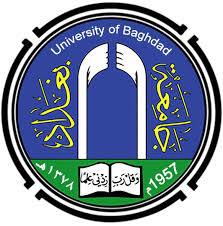    قسم الشؤون العلميةاستمارة التفرغ ليوم واحد بالاسبوع (لأغراض البحث العلمي)   المستمسكات المطلوب ارفاقها ورقياً مع الاستمارة:   نسخة من عدم ممانعة التشكيل الذي سيتم التفرغ فيها (مثبتاً فيه يوم التفرغ)   نسخة من عدم ممانعة الجهة التي ينتسب اليها (في حال كان المتفرغ من خارج الجامعة)   ارفاق ما يؤيد تسجيل البحث ضمن الخطة العلمية للجامعة (بالنسبة لتدريسيي الجامعة حصراً)   ملاحظة: يتم ترويج معاملات التفرغ ليوم واحد بالاسبوع ابتداءاً من 1-9 من كل عام ولغاية 31-3 ضرورة ان ينشر البحث ضمن المستوعبات العالمية وحسب قرارات الوزارة ومجلس الجامعةتزويدنا بالاستمارة مطبوعة وستعاد المعاملة في حالة وجود خطأ بالبيانات المثبتة أعلاه او نقص في المرفقاتاسم التدريسي الثلاثي: (ملاحظة يتم تثبيت الاسم دون ادراج الشهادة او اللقب العلمي)الشهادةاللقب العلميالتخصص العام (وحسب ما مدرج بامر الشهادة)التخصص الدقيق (وحسب ما مثبت في امر الترقية العلمية وفي حال عدم وجوده تعتمد الشهادة)جهة الانتساب (يثبت اسم الجامعة/  الكلية/ القسم)الجهة التي يرغب التفرغ فيها (يثبت اسم الجامعة/ الكلية/ القسم)عنوان البحث يوم التفرغ